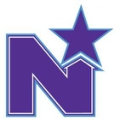 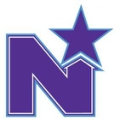 Waukesha North High School2222 Michigan AveWaukesha WI 53188Varsity/JV Classic 8 Conference Relays			Tuesday April 29th 2014Rain Date is Wed. April 30 (Same Times) Class Dismiss:   2:15 PM Bus Departs :    2:30 PM    ONE WAY BUS – YOU MUST ARRANGE TO BE PICKED UP AT NORTH AFTER THE MEET TEAMS: Arrowhead, Catholic Memorial, Kettle Moraine, Mukwonago, Muskego, WaukeshaNorth, Waukesha South, Waukesha WestDIVISIONS, SCORING, AWARDS and RESULTS:-­‐Arrowhead, KM, Mukwonago, Muskego-­‐CMH,	North, South, West    (our GOAL is to win our DIVISION) Admission:   $5.00 Adults   Children  $3.00       (No T-Shirt Information Given)FIELD EVENTS:4:00pm: 4 attempts, No finalsPole Vault –JV & Varsity 4:00Shot Put – Varsity 4:00 (JV to follow)Discus -­‐ JV 4:00 (V to follow)Long Jump – JV & Varsity 4:00 Open Pit – West PitTriple Jump – JV & Varsity 4:00 Open Pit – East PitHigh Jump – JV & Varsity 4:00RUNNING EVENTS: 4:00pm: (Varsity, then JV)4:00 -­‐ 6400m Relay-­‐1 section with a waterfall5:30 -­‐	300m High Hurdle – Composite1600m Medley Relay-­‐200x200x400x800400m Relay -­‐ 2 sections – lanes all the way3200m Relay -­‐ 2 sections800m Relay -­‐ 2 sections – lanes all the wayDistance Medley Relay-­‐400x800x1200x1600900m Hurdle Relay – 6 sections-­‐seeded1600m Relay – 2 sectionsCoaches Notes:		If the weather is bad, we will be able to CAMP and warm up in the Fieldhouse, however we then to work together to communicate on race times, etc..  Relay meets REQUIRES Team Work and commitment. Each realy team has a CAPTAIN that is responsible for having a Baton and having their team CHECK – IN. 